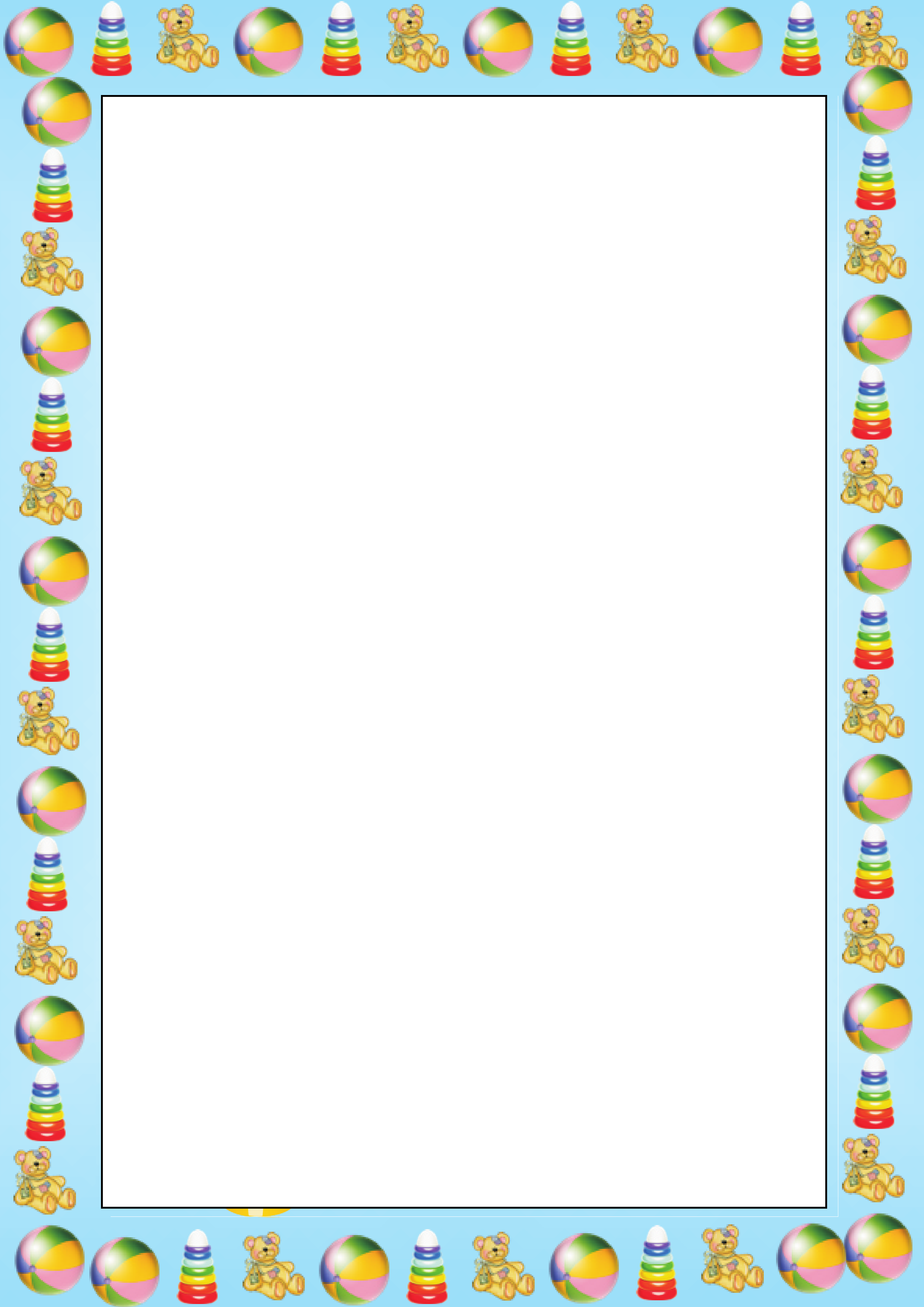 «Развитие мелкой моторики с помощью пуговиц»Играя с пуговицами разного цвета, разной формы и      величины, ребёнок испытывает удовольствие, а движение пальцев рук непосредственно влияет на развитие двигательных центров речи. Во время игр с пуговицами развивается не только рука, но и речь. Ребёнок становиться более наблюдательным и внимательным, развивается логическое и образное мышление. Упражняясь с пуговицами, ребёнок развивает координацию движений, добиваясь точного выполнения. При ощупывании пуговиц ладонями и пальцами ребёнок получает разнообразные тактильные ощущения развивая при этом чувствительность пальцев рук. Поэтому следует поддерживать и развивать интерес ребёнка к играм с пуговицами, проводить «пуговичный массаж».Какие же свойства предметов помогают детям запомнить пуговицы?1.Цвет является значимым свойствомобъектов окружающего мира. Поэтому цвет пуговиц обращает на себя внимание ребёнка, позволяет ему выделить определённый цвет среди других и запоминать его. Дети сравнивают пуговицы по цвету, прикладывая их к друг другу.2. Пуговицы имеют разную форму (круглую, овальную, квадратную, треугольную, прямоугольную, следовательно, с их помощью ребёнок закрепляет знание геометрических фигур.3. При знакомстве детей с величиной (маленькие, большие) также можно использовать пуговицы.4. Усвоение темы «Количество» включает ознакомление со следующими понятиями: «одна пуговица», «много пуговиц», «поровну пуговиц». Дети учатся различать количество пуговиц.5. В ходе игр с пуговицами ребёнок изучает пространство и расположение предметов (далеко – близко –рядом, справа – слева, сверху – снизу, спереди – сзади).Итак, игры и упражнения с пуговицами – значимые мотивирующие факторы активной и творческой деятельности. Они способствуют развитию наблюдательности, концентрации внимания и речи – важнейших компонентов, составляющих основу психического здоровья и благополучия детей.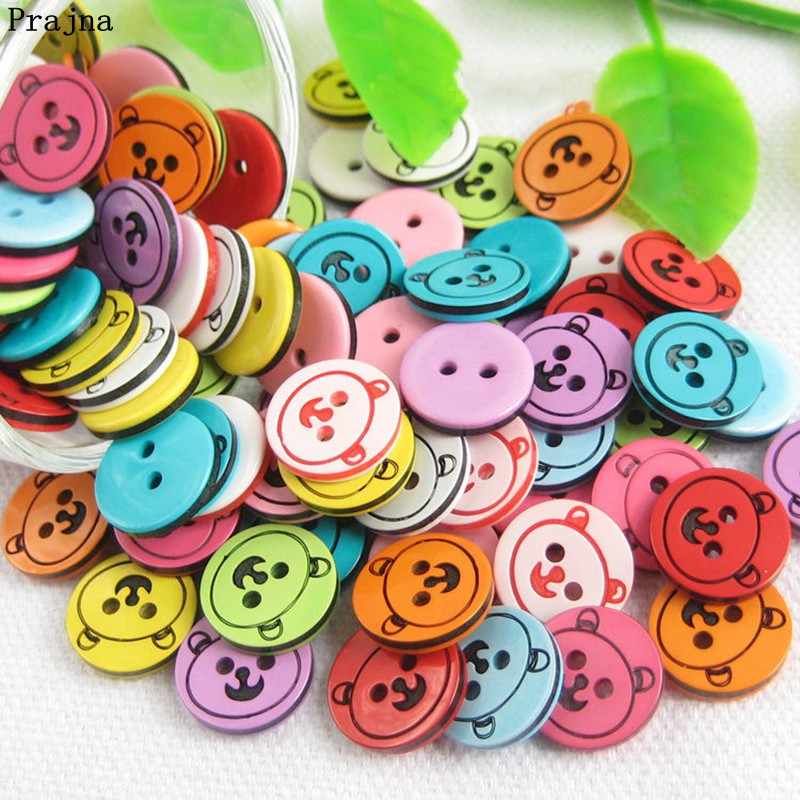 